PROCEDIMIENTO PARA RESTABLECER CLAVE DE CORREO ELECTRÓNICO DE GOBIERNOObjeto y Ámbito de AplicaciónEl procedimiento tiene por objeto restablecer la clave de una cuenta de Correo Electrónico de Gobierno.La Subdirección de Planificación Social, Informática y Sistemas (SPSIS) es intermediaria ante la Dirección de Informática y Comunicaciones (DIC) para la gestión de claves y cuentas de correo de Gobierno.El personal de la Subsecretaría de Desarrollo Social deberá solicitar a la SPSIS el restablecimiento de la clave de su cuenta de correo oficial.ProcedimientoLos usuarios deben enviar una solicitud, por medio de CCOO, a la SPSIS quien centraliza los pedidos y los reenvía la DIC, quien efectivamente restablece la clave y la informa a la SPSIS. Finalmente esta última envía la nueva clave al usuario.
Envío de SolicitudIngresar al Escritorio Único de GDE en http://eu.gde.mendoza.gov.ar Ingresar al Módulo CCOO, clic en Iniciar documentoEn Documento Electrónico, en Buscar escribir “correo”, desplegar el grupo Comunicaciones, seleccionar “Solicitud Restablecer… SRCC”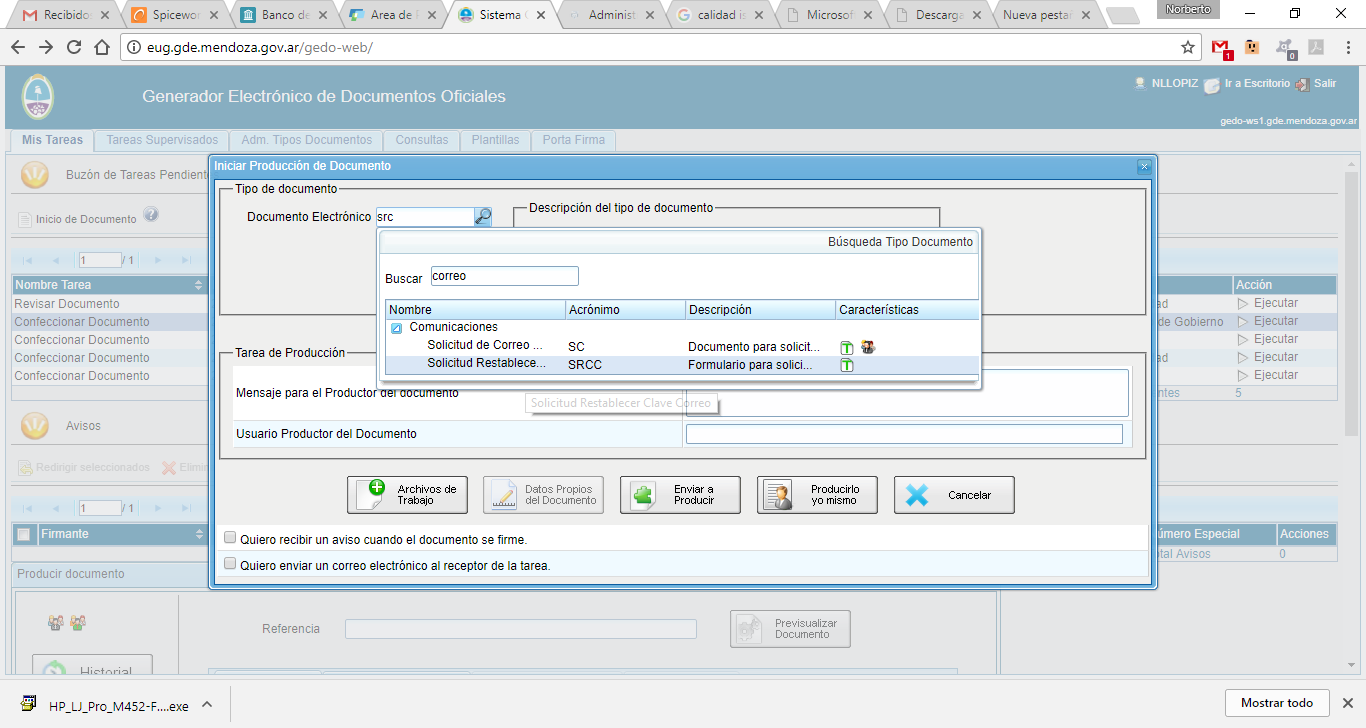 Hacer clic en Producir yo mismo.Escribir en Referencia “Restablecer Clave Correo de Gobierno – SuNombreCompleto” y completar en el formulario los datos solicitados.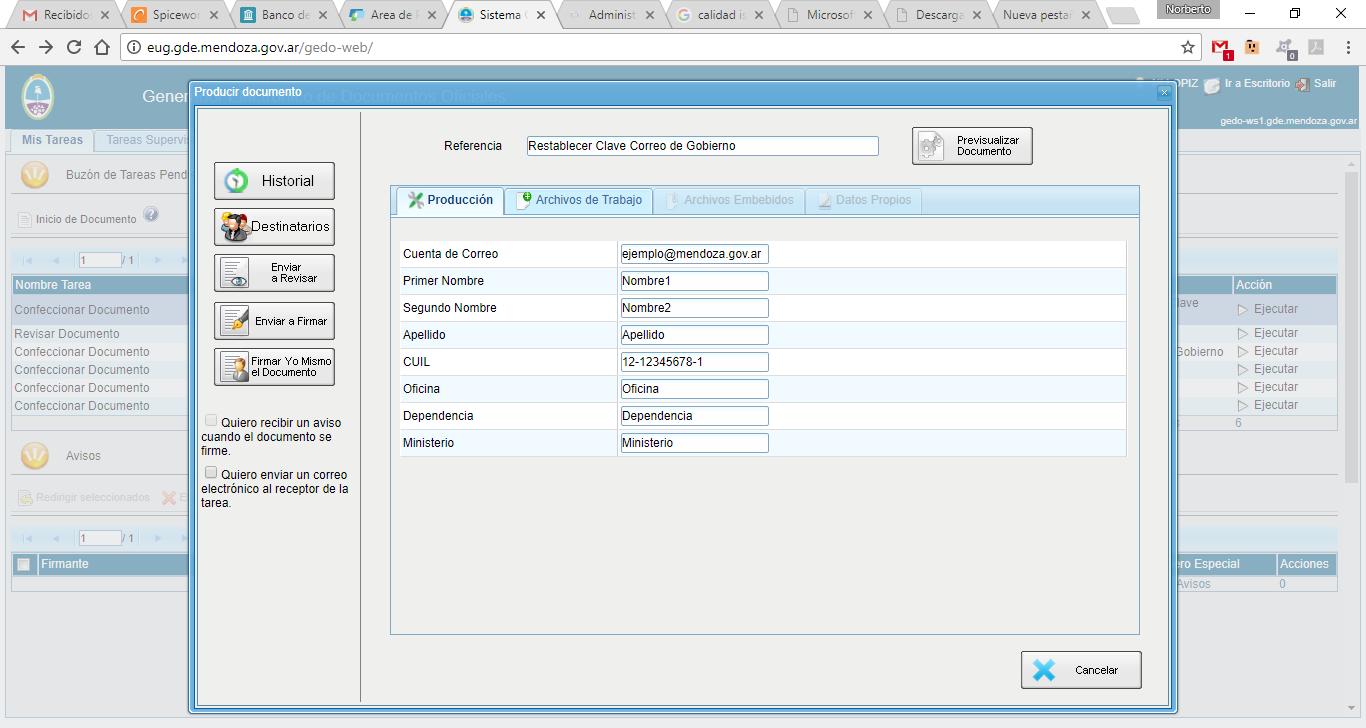 Hacer clic en Destinatarios, y escribir el nombre del destinatario de la solicitud, y seleccionarlo de la lista, si necesita agregar más destinatarios, hacer clic en +.
Aceptar.


En Destinatario: Paola Palacios, María Garro y Norberto Llopiz.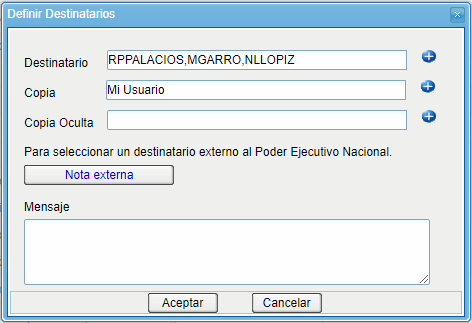 En Copia, escribir su propio usuario, para recibir copia de la nota firmada.Hacer clic en Firmar Yo Mismo el Documento. 
Aparecerá la siguiente ventana: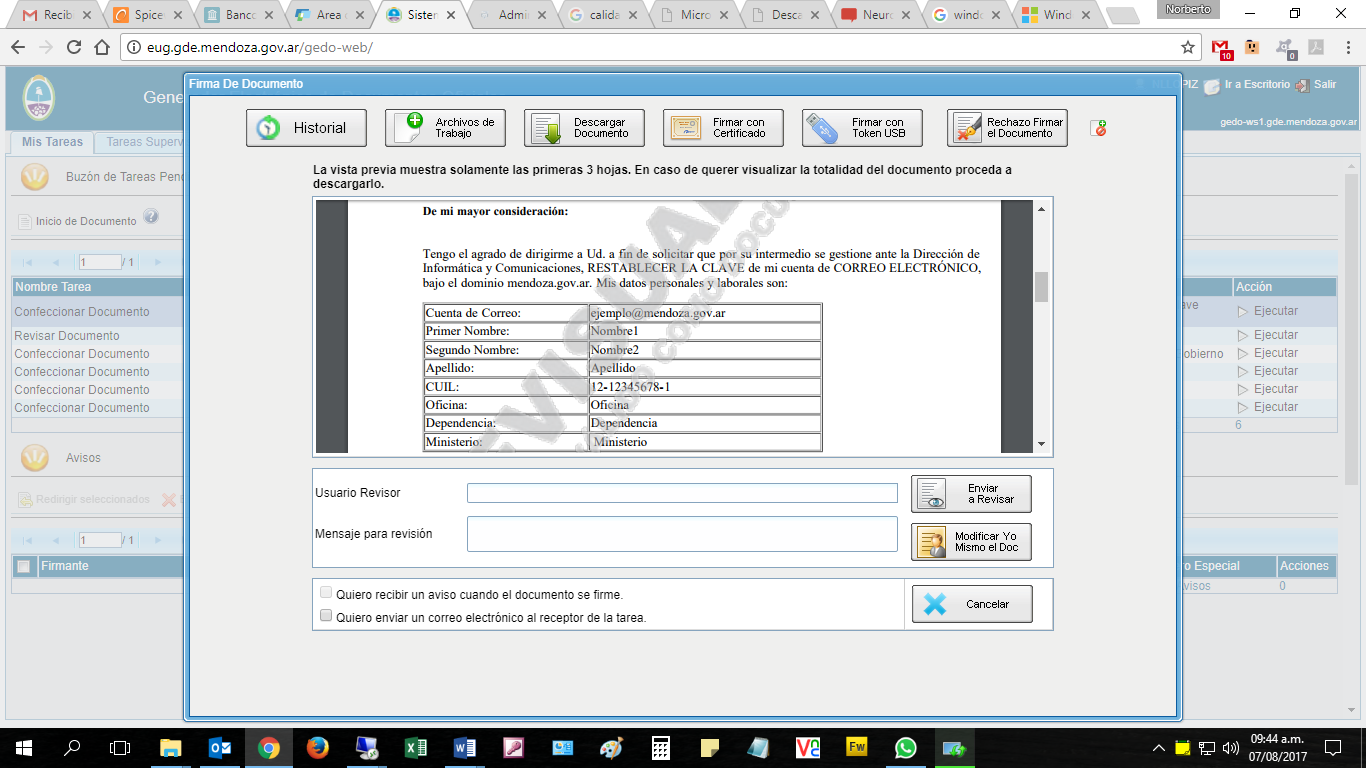 
Revisar que los datos sean correctos. En caso de errores hacer clic en Modificar Yo Mismo el Doc.
Finalmente, si todo es correcto hacer clic en Firmar con Certificado.Puede verificar el envío de la solicitud en la Bandeja CO.
Recepción de la Nueva ClaveEn el Módulo CCOO, en la Bandeja CO, recibirá la Respuesta de la SPSIS donde se le comunicará la Nueva Clave.
